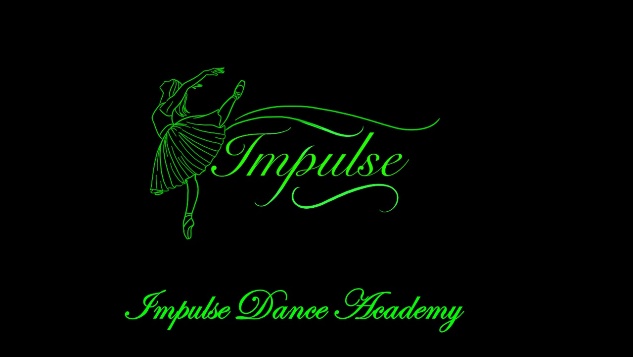 Withdrawal FormStudent:_________________________		__________________________		Last						FirstParent/Guardian:_________________________		__________________________		Last						FirstWish to withdrawal from the listed dance classes:Class Name						Day/Time				1._____________________________________________________________2._____________________________________________________________3._____________________________________________________________4._____________________________________________________________5._____________________________________________________________6._____________________________________________________________Reason for withdrawal, including last date attended:____________________________________________________________________________________________________________________________*When withdrawing from a class or classes, this form must be received by the 10th of the month before withdrawing. There is no fees from withdrawing, but if not received, normal tuition will be required/charged.By signing, I have read and understand the information above.______________________________________________________           __________________			Student/Parent/Guardian						Date